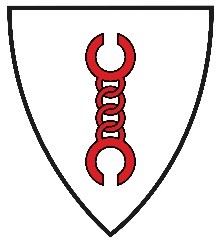 R I C H T L I N I E Nfür die Sportförderungder Gemeinde BönenAllgemeine Grundsätze und VoraussetzungenAllgemeinesDer Sport ist ein fester Bestandteil des Lebens. Seine bildungs-, sozial- und gesundheitspolitische sowie integrative Bedeutung ist unbestritten. Er bietet Möglichkeiten des körperlichen Ausgleichs und der Erholung zudem motiviert er zu besonderen Leistungen. Das erkennt die Gemeinde Bönen mit diesen Richtlinien an.Die Gemeinde fördert den Sport vorrangig durch den Bau, die Unterhaltung und die Bereitstellung von Übungs- und Wettkampfstätten. Sie regelt die Benutzung der Anlagen und hilft den Schulen sowie Sportorganisationen bei der Durchführung von Sportveranstaltungen. Durch kommunale Sportmaßnahmen sollen Anregungen gegeben werden, den Sport kennen zu lernen, Talente zu finden und für den Sport zu werben. Die Förderung auf Basis dieser Richtlinien soll vorwiegend Kindern und Jugendlichen die Möglichkeit schaffen, sich entsprechend ihren Interessen und Fähigkeiten in Sport und sportlichem Spiel zu betätigen. Die Sportvereine erfüllen hier wichtige gesundheitserzieherische, gesundheitsfördernde sowie soziale und pädagogische Aufgaben.ZielsetzungDer Sport in unserer Gemeinde soll diesen Richtlinien entsprechend einheitlich gefördert werden.Es ist das erklärte Ziel der Gemeinde, einen Anreiz zum Breitensport zu geben, ohne in die Selbstständigkeit und Unabhängigkeit der Sportvereine einzugreifen.Die Gemeinde Bönen spricht sich ausdrücklich für eine konstruktive Zusammenarbeit mit allen Sportvereinen und dem Gemeindesportverband aus.Kreis der FörderberechtigtenNach diesen Richtlinien können alle Sportvereine unterstützt werden, dieihren Sitz in der Gemeinde haben,dem Gemeindesportverband angehören,eine Jugendabteilung unterhalten unddie vom Landessportbund Nordrhein-Westfalen vorgeschriebenen Mindestbeiträge erheben.Von den Voraussetzungen unter Punkt c) und d) können im Einzelfall Ausnahmen zugelassen werden.Neu gegründete Vereine können bei der Vergabe von Beihilfen erst berücksichtigt werden, wenn ihr Bestand gesichert erscheint.Umfang der FörderungBei allen Maßnahmen der Gemeinde handelt es sich um freiwillige Leistungen. Sie werden im Rahmen der im Produkthaushalt ausgewiesenen Mittel gewährt.Ein Anspruch auf diese besteht nicht. Verpflichtungen für die Gemeinde können daraus nicht abgeleitet werden.Verfahren und ZuständigkeitAnträge auf Förderung sind bei der Gemeindeverwaltung einzureichen. Die Anträge sind in der Regel formlos, bei Anforderung durch die Gemeinde nach der vorgeschriebenen Regelung zu stellen. Die festgesetzten Termine sind unbedingt einzuhalten. Nicht fristgemäß eingereichte Anträge können nicht berücksichtigt werden.Antragsteller kann nur der geschäftsführende Vorstand eines Sportvereins sein; Abteilungen sind nicht antragsberechtigt.Über die Gewährung von Zuwendungen nach den Sportförderrichtlinien entscheidet auf Antrag der verantwortliche Ausschuss bzw. nach Zuständigkeit die Verwaltung.Anträge auf Förderung, die über den Rahmen dieser Richtlinien hinausgehen, sind entsprechend zu begründen und in jedem Fall dem verantwortlichen Fachausschuss schriftlich zur Entscheidung vorzulegen.FörderungszweckeGewährung von Zuschüssen, Anerkennungen, EhrengabenEin Zuschuss wird nur gewährt, wennein dringendes Bedürfnis vorliegt,alle Möglichkeiten bei anderen zuständigen Stellen, die für die Gewährung von Zuschüssen in Frage kommen, ausgeschöpft sind undeine angemessene finanzielle Eigenleistung sichergestellt ist.Zuschüsse für die Jugendarbeit in den SportvereinenDie Vereine erhalten im Rahmen der jährlich zur Verfügung stehenden Mittel einen Förderbetrag je jugendliches Mitglied zur Durchführung der Jugendarbeit.Zur Ermittlung des Förderbetrages wird unterschieden zwischen Vereinen, die zum größten Teil auf Gemeindeanlagen (Berechnungsfaktor 1),Gemeindeanlagen, denen ein Nutzungsüberlassungsvertrag zugrunde liegt (Berechnungsfaktor 3) sowieeigenen Anlagen (Berechnungsfaktor 5)Sport ausüben.Berechnungsgrundlage ist die Mitgliedermeldung des Vereins für das laufende Jahr an den Landessportbund NRW.Die Gewährung von Zuschüssen für die Jugendarbeit wird auch von der Teilnahme des Vereins an den Sitzungen des Gemeindesportverbandes abhängig gemacht. Sollten Vereine unentschuldigt an den Sitzungen nicht teilnehmen, werden die Fördermittel um 1 % gekürzt (Punkt 8.11 der Satzung des Gemeindesportverbandes). Bei wiederholtem Fernbleiben wird der Prozentsatz addiert. Der Gemeindesportverband ist dementsprechend vor der Verteilung der Mittel an dem Verfahren zu beteiligen.Ehrungen und Zuschüsse bei JubiläenFür die Durchführung von Jubiläen können bei Erfüllung der erforderlichen Voraussetzungen nach Ziffer 1.1, Abs. 1 und 2 bzw. Ziffer 2, Abs.2 der Richtlinien für die Gewährung von Zuwendungen an Vereine und Organisationen aus Anlass eines Jubiläums folgende Zuschüsse gewährt werden:bei   25-jährigem Jubiläum			 	  75,00 €bei   50-jährigem Jubiläum				150,00 €bei   75-jährigem Jubiläum				225,00 €bei 100-jährigem Jubiläum				300,00 €Darüber hinausgehende Jubiläen können im Abstand von 25 Jahren entsprechend bedacht werden.Andere Jubiläen werden nicht bezuschusst.Benutzung und Zuschüsse für die Anschaffung von SportgerätenDie in den Sportanlagen vorhandenen jeweiligen Sportgeräte können für Übungszwecke und Veranstaltungen kostenlos zur Verfügung gestellt werden. Aufbau und Transport der Geräte gehen zu Lasten des BenutzersFür Sportgeräte mit einem Anschaffungspreis von mindestens 100,00 € je Einheit kann auf Antrag eine Beihilfe bis zu 50 % der Anschaffungskosten, maximal 2.550,00 € gewährt werden.Zu den zuschussfähigen Kosten gehören die Aufwendungen für die Anschaffung, Lieferung und Montage. Beihilfeanträge mit den erforderlichen Unterlagen (Kostenvoranschläge, Finanzierungsplan) sind bis zum 01.Juli eines jeden Jahres bei der Gemeinde einzureichen. Bereitstellung kommunaler SporteinrichtungenDie Gemeinde hält ihre Sportstätten durch zweckmäßige Ausstattung möglichst vielseitig verwendungsfähig und überlässt sie den Vereinen für den Übungs- und Wettkampfbetrieb.Die Bereitstellung der Sportstätten erfolgt auf Grundlage der Benutzungsordnungen für die jeweilige Sportanlage (Sporthallen, Schießsportstand, Tartanbahn, Aschen- und Rasenplatz im Sportzentrum) in der Gemeinde Bönen in der jeweils gültigen Fassung.Förderung des FreizeitsportsDurch Einrichtung der Weiterbildung (Volkshochschule) kann im Rahmen der freizeitorientierten Bildung ein den Bedürfnissen bildungswilliger Erwachsener angepasstes Sportangebot geschaffen werden, wobei jedoch auf bestehende Vereinsangebote Rücksicht zu nehmen ist. Die regelmäßige Ausübung des Sports muss den Vereinen zufallen.Die Bearbeitungskosten der Kinder und Jugendsportabzeichen werden von der Gemeinde übernommen. Die Erwerber des Deutschen Sportabzeichens werden einmal im Jahr in einem angemessenen Rahmen geehrt.Förderung von SportveranstaltungenNationale, internationale sowie Sportveranstaltungen von besonderer Bedeutung können gefördert werden durchBereitstellung der erforderlichen Anlagen und Geräte,Überlassung von Ehrengaben durch die Gemeinde.Anträge sind bis spätestens 6 Wochen vor Durchführung der Veranstaltungen an die Gemeinde zu stellen.Zusammenarbeit mit dem Gemeindesportverband Kommunale Sportveranstaltungen, wie z.B. Ortsmeisterschaften, werden in   Zusammenarbeit mit dem Gemeindesportverband durchgeführt. Von der Gemeinde wird ein Zuschuss zu den Kosten gewährt.InkrafttretenDie Richtlinien für die Sportförderung der Gemeinde Bönen treten mit Beschluss des Rates am 30.03.2017 in Kraft; mit gleichem Datum treten die bisherigen Richtlinien für die Sportförderung der Gemeinde Bönen außer Kraft.